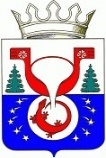 ТЕРРИТОРИАЛЬНАЯ ИЗБИРАТЕЛЬНАЯ КОМИССИЯОМУТНИНСКОГО РАЙОНАКИРОВСКОЙ ОБЛАСТИПОСТАНОВЛЕНИЕг. ОмутнинскО регистрации кандидатов в депутаты Восточной городской Думы Омутнинского района Кировской области шестого созываПроверив соблюдение требований Закона Кировской области «О выборах депутатов представительных органов и глав муниципальных образований в Кировской области» при выдвижении кандидатов в депутаты Восточной городской Думы Омутнинского района Кировской области шестого созыва,  рассмотрев документы, представленные в избирательную комиссию для регистрации кандидатов, в соответствии с частью 1 статьи  3010 Закона Кировской области «О выборах депутатов представительных органов и глав муниципальных образований в Кировской области», постановлением Избирательной комиссии Кировской области от 16.07.2009 № 52/315 «О возложении полномочий избирательной комиссии Восточного городского поселения на территориальную избирательную комиссию Омутнинского района», постановлением территориальной избирательной комиссии Омутнинского района от 14.06.2022 №38/366 «О возложении полномочий окружных избирательных комиссий на территориальную избирательную комиссию Омутнинского района Кировской области при проведении выборов депутатов Омутнинской городской Думы Омутнинского района Кировской области пятого созыва, Восточной городской Думы Омутнинского района Кировской области шестого созыва, Песковской поселковой Думы Омутнинского района Кировской области  пятого созыва, Белореченской  сельской Думы Омутнинского района Кировской области пятого созыва, Залазнинской сельской Думы Омутнинского района Кировской области пятого о созыва, Леснополянской сельской Думы Омутнинского района Кировской области шестого созыва, Чернохолуницкой сельской Думы Омутнинского района Кировской области пятого созыва, Шахровской сельской Думы Омутнинского района Кировской области пятого созыва 11 сентября 2022 года»   территориальная избирательная комиссия Омутнинского района Кировской области ПОСТАНОВЛЯЕТ: Зарегистрировать 02 августа 2022 года кандидатов в депутаты Восточной городской Думы Омутнинского района Кировской области шестого созыва согласно приложению.Выдать зарегистрированным кандидатам в депутаты Восточной городской Думы Омутнинского района Кировской области шестого созыва удостоверения о регистрации установленного образца. Передать для опубликования сведения  о зарегистрированных кандидатах  в средства массовой информации печатное издание «Наша жизнь газета Омутнинского района» не позднее 03 августа 2022 года .Опубликовать настоящее постановление на официальном Интернет - сайте муниципального образования Омутнинский муниципальный район Кировской области (omutninsky.ru).                                         Приложение к постановлению территориальной избирательной комиссии Омутнинского района                                                                          Кировской области                                                                                       от 02.08.2022  № 45/430Кандидаты в депутаты Восточной городской Думы Омутнинского района Кировской области шестого созыва_____________________________02.08.2022№45/430Заместитель председателя территориальной избирательной комиссии Омутнинского района Н.Г.Королева Секретарьтерриториальной избирательной комиссии Омутнинского района  Е.И. Корякина№ п/пДанные кандидатаСубъект выдвиженияВремя регистра-циичетырехмандатный Восточный избирательный округ №1четырехмандатный Восточный избирательный округ №1четырехмандатный Восточный избирательный округ №1четырехмандатный Восточный избирательный округ №11Кокорина Елена Михайловна, дата рождения 16 мая 1975 года, высшее образование - бакалавриат, пенсионер, место жительства Кировская область, Омутнинский район, пгт ВосточныйОмутнинское районное отделение "Коммунистической партии Российской Федерации"12 часов 10 минут2Полушкина Елена Анатольевна, дата рождения 15 августа 1969 года, образование высшее, ООО "ВостокДомСервис", директор управления предприятием, место жительства Кировская область, Омутнинский район, пос. ВосточныйОмутнинское районное местное отделение Партии "ЕДИНАЯ РОССИЯ"12 часов 15 минут3Аронсон Надежда Алексеевна, дата рождения 3 мая 1955 года, образование высшее, ЧПОУ "Автошкола "А" "В", директор, депутат Восточной городской Думы Омутнинского района Кировской области пятого созыва, место жительства Кировская область, Омутнинский район, г.Омутнинсксамовыдвижение12 часов 20 минутчетырехмандатный Восточный избирательный округ №2четырехмандатный Восточный избирательный округ №2четырехмандатный Восточный избирательный округ №2четырехмандатный Восточный избирательный округ №24Куркова Ольга Ивановна, дата рождения 10 мая 1969 года, образование высшее, Управление культуры Омутнинского района, заместитель начальника, место жительства Кировская область, Омутнинский район, пос.ВосточныйОмутнинское районное местное отделение Партии "ЕДИНАЯ РОССИЯ"12 часов 25 минутчетырехмандатный Восточный избирательный округ №3четырехмандатный Восточный избирательный округ №3четырехмандатный Восточный избирательный округ №3четырехмандатный Восточный избирательный округ №35Достуева Татьяна Алигулиевна, дата рождения 21 января 1969 года, образование среднее общее, Администрация Омутнинского района, комендант, место жительства Кировская область, Омутнинский район, пос. ВосточныйОмутнинское районное местное отделение Партии "ЕДИНАЯ РОССИЯ"12 часов 30 минут